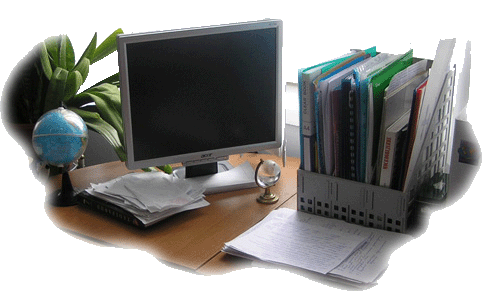                                Мониторинг          владения  учителями навыкамиработы с информационно-коммуникативными                                                технологиями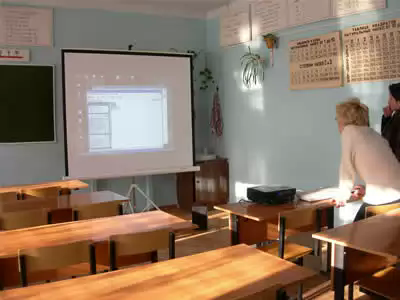 Мониторинг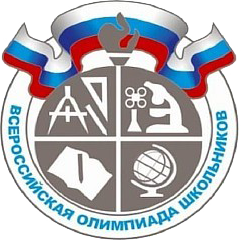 участия в городском туре предметных олимпиадучащихся МКОУ «СОШ №3»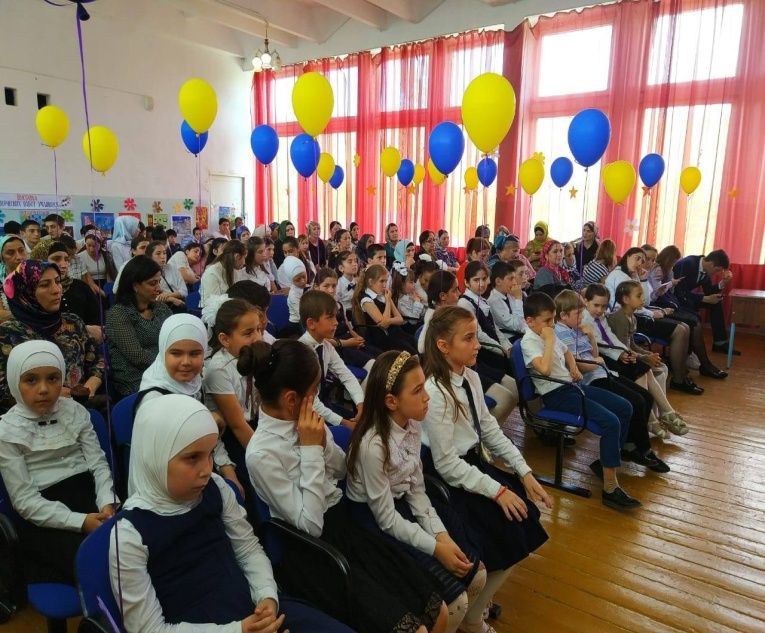 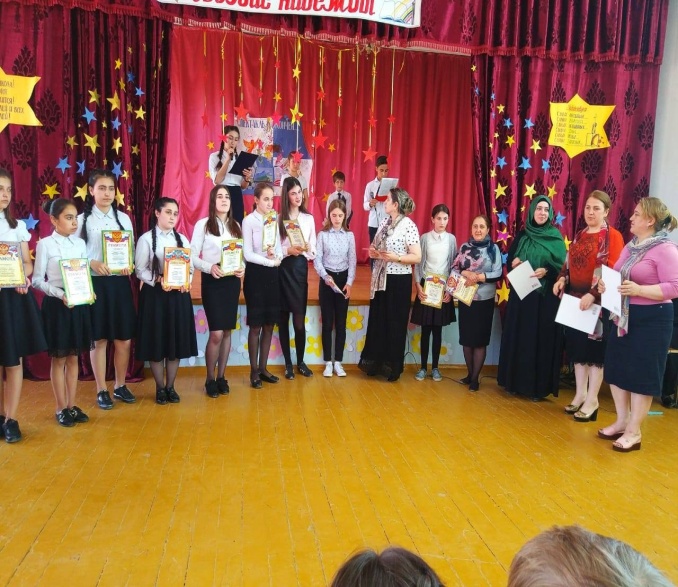 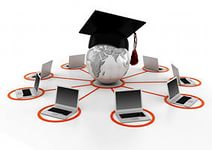  Мониторингучастия в конкурсах и конференцияхучащихся МКОУ «СОШ №3»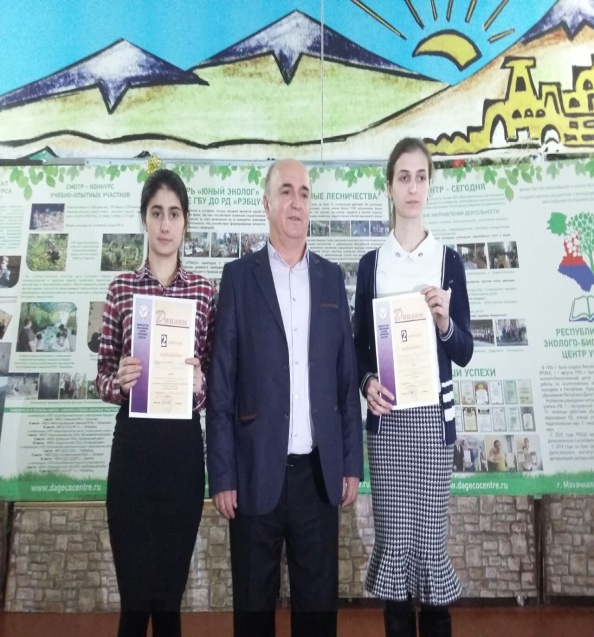 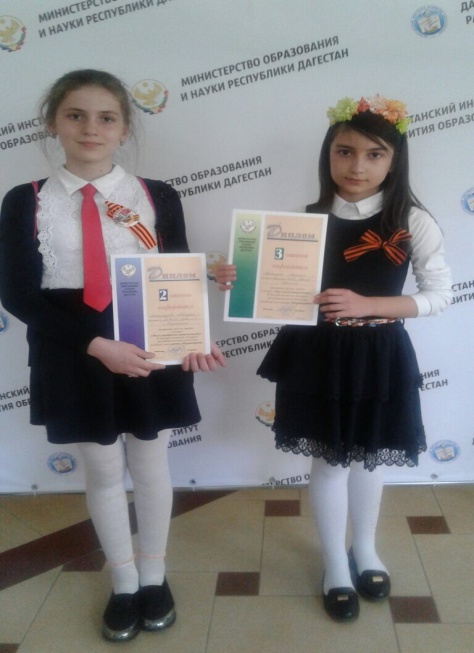 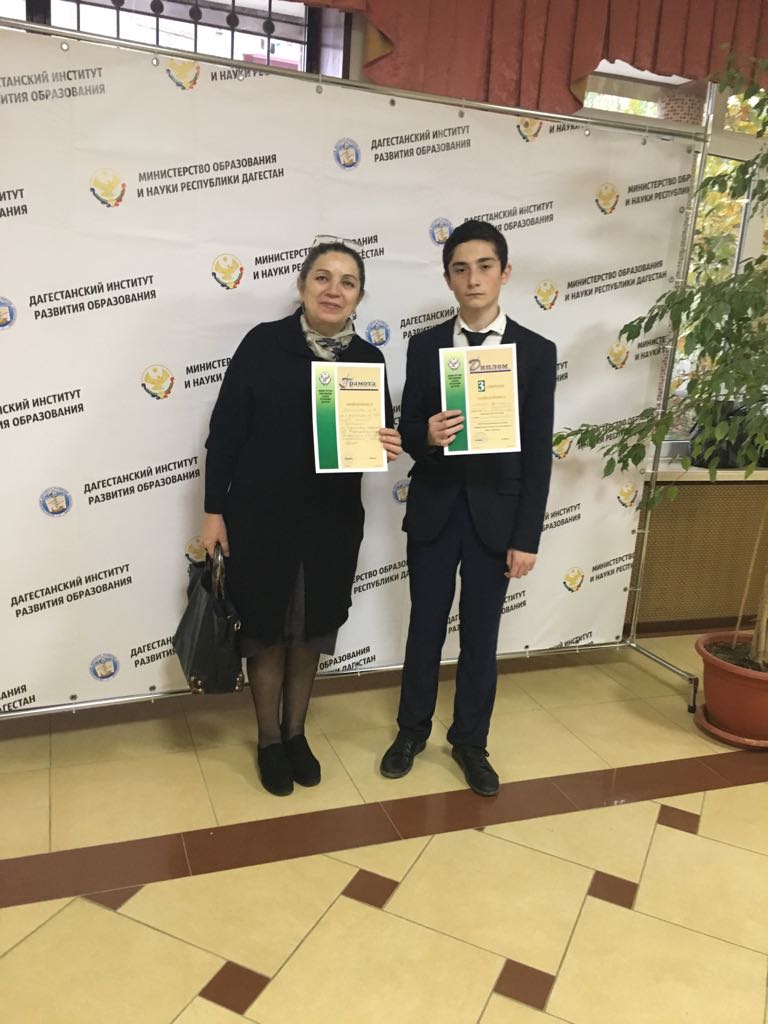 Мониторинг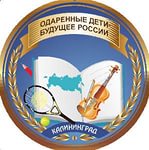 количества одаренных детейпо МКОУ «СОШ №3»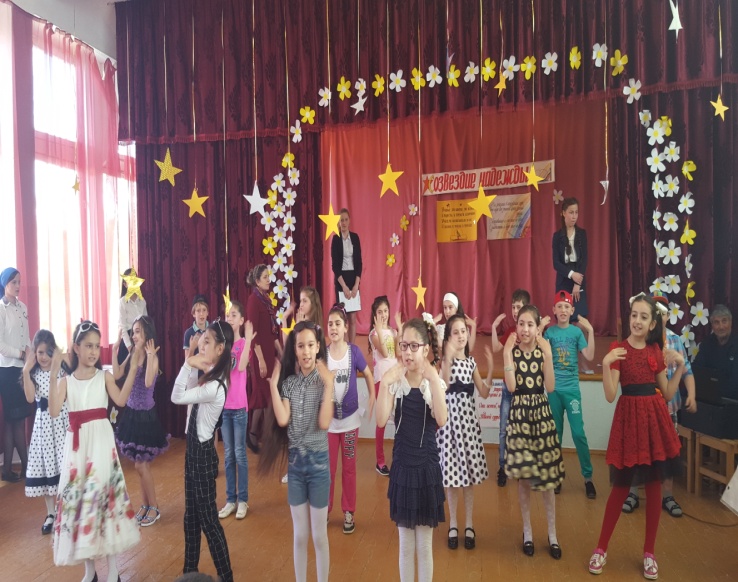 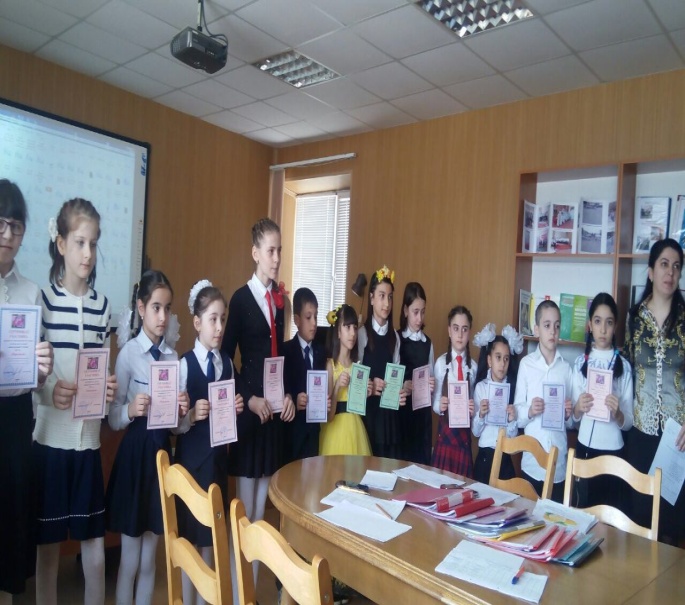 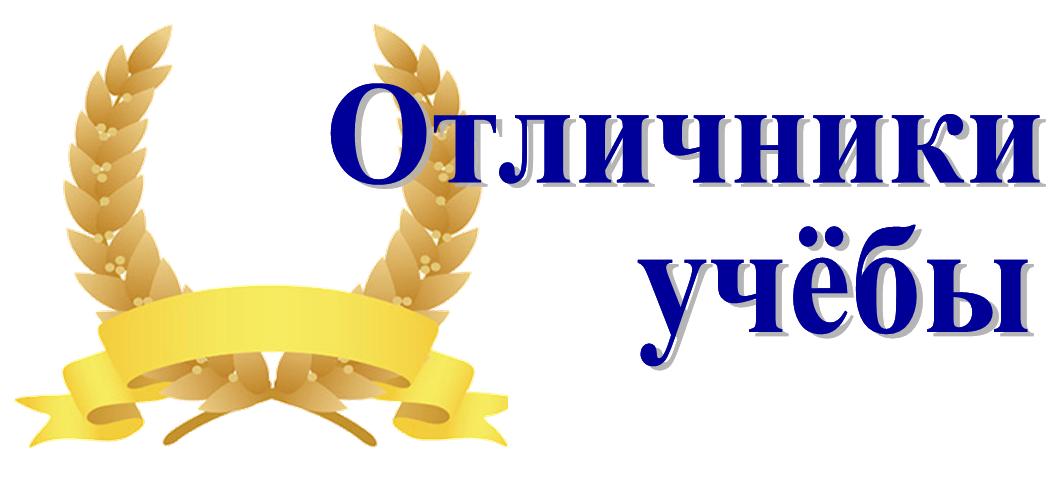                         Мониторинг количества отличников и хорошистовв  МКОУ «СОШ №3»Мониторинг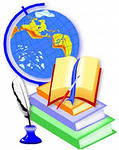 успеваемости МКОУ СОШ №3за последние 3 года.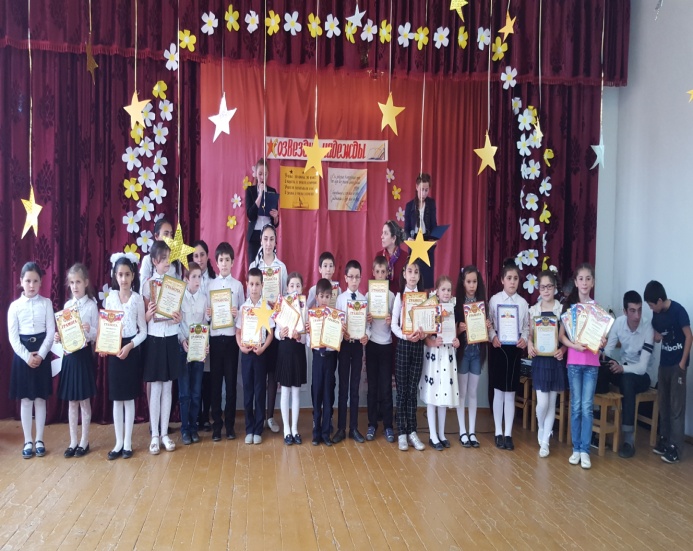 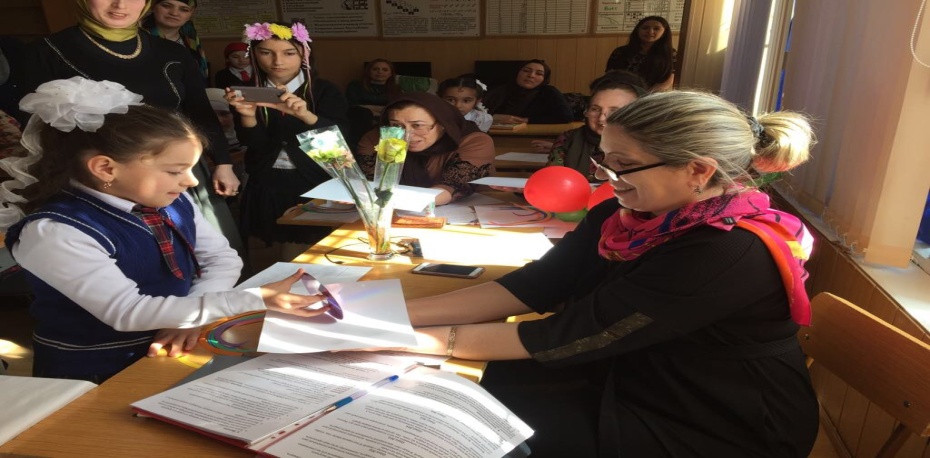 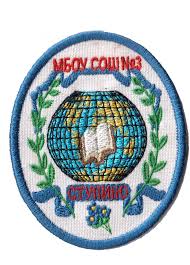 учебный годколичество учителейвладеютвладеютвладеютучебный годколичество учителейхорошо слабоне владеют2015-201646321122016-20174434832017-2018443471учебный годПризовые местаПризовые местаПризовые местаИтого:учебный год1 место 2 место3 место2015-201682124522016-2017112222552017-201810183159учебный годПризовые местаПризовые местаПризовые местаИтого:учебный год1 место 2 место3 место2015-201621221469(57)2016-201723191458(41)2017-201818273378учебный гододаренные детипреуспевающие в каком-либо направленииИтого:2015-2016 527 322016-2017433372017-201863238годаотличники  хорошисты итого: 2015-201643841272016-201750901402017-20185097147годаколичество учащихся успеваемостькачество2015-2016405 9937 2016-2017401 99 422017-20183999940